NATIONAL ASSEMBLY QUESTION FOR WRITTEN REPLYQUESTION NUMBER: 126Ms T Gqada (DA) to ask the Minister of Communications: (1) Are any regulatory amendments to the Broadcasting Act, Act 4 of 1999, being drafted to waive the requirements for recipients of the government-subsidised set-top boxes to have valid TV licenses; if not, what is the position in this regard; if so, what are the relevant details; (2) whether any discussions have taken place with the SA Broadcasting Corporation on the specified issue; if not, why not; if so, what are the relevant  details of (a) any such discussions and (b) any (i) decisions and/or (ii) action plans emanating from the specified discussions?  NW126EREPLY: DEPARTMENT OF COMMUNICATIONS No amendments to the Broadcasting Act, Act 4 of 1999 have been drafted for the waiver of TV Licenses. The need for TV license as a requirement for recipients of the government subsidized set-top-boxes issue has been tabled by the DoC before the SABC Executive Management. Various options have been proposed in dealing with the matter. The SABC Board will make a final call on the matter, taking into cognizance all legal and policy implications of the various options being explored.MR NN MUNZHELELEDIRECTOR GENERAL [ACTING]DEPARTMENT OF COMMUNICATIONSDATE:MS AF MUTHAMBI (MP)MINISTER OF COMMUNICATIONSDATE: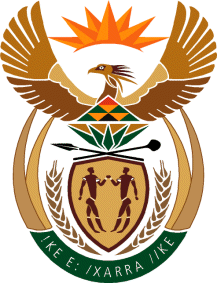 MINISTRY: COMMUNICATIONS
REPUBLIC OF SOUTH AFRICAPrivate Bag X 745, Pretoria, 0001, Tel: +27 12 473 0164   Fax: +27 12 473 0585Tshedimosetso House,1035 Francis Baard Street, Tshedimosetso House, Pretoria, 1000